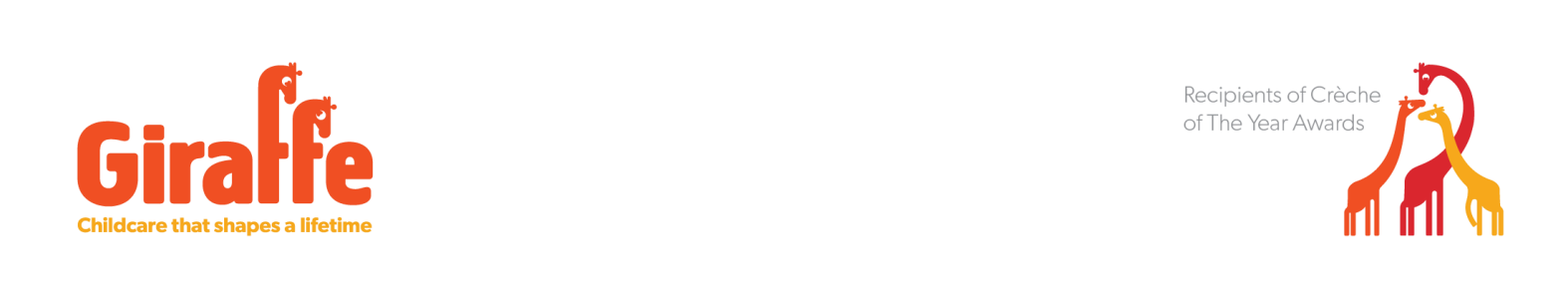 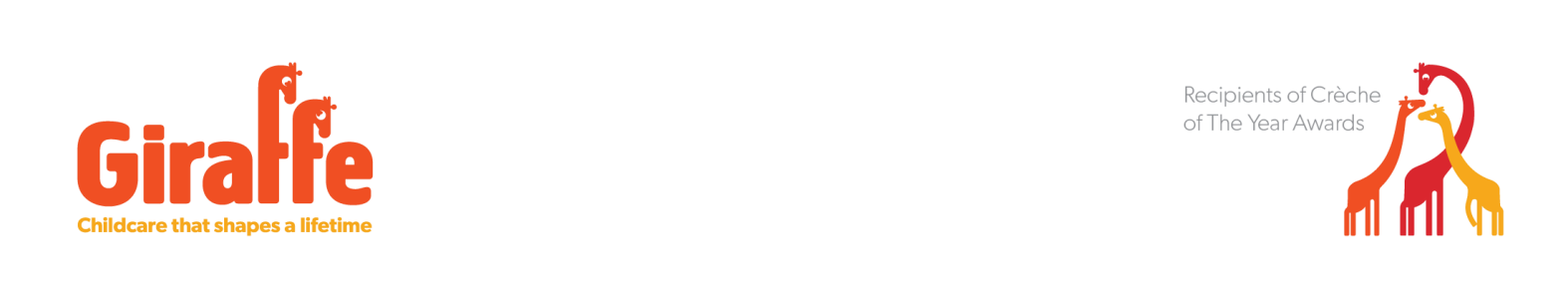 Daily Self-assessment checklist*If you answer yes to any of the below, please do not attend creche and make contact with your manager for further guidance    Are you, your child or a member of your household displaying covid-19 symptoms?
 Y/NHave you, your child, or a member of your household booked or planning to book a covid-19 test? Y/N 
Are you, your child or a member of your household, a close contact of a positive or suspected positive covid-19 case? 
Y/N
If yes: What was location and have you been tested and received a negative covid-19 test?
Y/N